MODELLO DI CANDIDATURA                                                                                                                        Al Comune di LUINO                                                                                                                        Piazza C. Serbelloni, 1                                                                                                                        21016 LUINO (VA)OGGETTO: DOMANDA DI PARTECIPAZIONE ALLA PROCEDURA COMPARATIVA FINALIZZATA ALLA NOMINA DEL NUCLEO DI VALUTAZIONE  DEL COMUNE DI LUINOIl/La    sottoscritto/a	, avendo preso integrale conoscenza di tutte le norme e condizioni stabilite dall’avviso della procedura comparativa   in oggetto finalizzata all’individuazione del Nucleo di valutazione,CHIEDEdi essere ammesso/a a partecipare alla procedura in oggettoDICHIARAsotto la propria responsabilità ai sensi e per gli effetti degli articoli 46 e 47 del D.P.R. n. 445/2000, consapevole delle responsabilità e sanzioni penali previste dall’art. 76 del medesimo D.P.R. per false attestazioni e dichiarazioni mendaci:di essere nat_ a	il		 cod. fiscale		,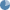 di essere residente nel Comune di		e di avere recapito al seguente indirizzo:      						 CAP	, n° telefonico			e- mail					, PEC		al quale dovranno essere inoltrate tutte le eventuali comunicazioni relative alla selezione e di impegnarsi a comunicare eventuali cambiamenti;di essere domiciliato in      	 (specificare solo se diverso dalla residenza);di essere cittadino/a	;di godere dei diritti civili e politici e di essere iscritto/a nelle liste elettorali del Comune di 	, ovvero di non essere iscritto o cancellato dalle medesime liste per i seguenti motivi:		;(solo per i cittadini di uno Stato membro dell’Unione Europea) di godere dei diritti civili e politici anche nello Stato di appartenenza o provenienza (in caso contrario indicarne i motivi 	);DICHIARA, inoltre:di essere in possesso del seguente titolo di studio richiesto per l’accesso alla presente proceduraconseguito	presso 	nell’anno	;di avere esperienza professionale maturata presso pubbliche amministrazioni con riguardo, in particolare, a quelli di minori dimensioni, nella misurazione e valutazione della performance organizzativa e individuale, nella pianificazione, nel controllo di gestione, nella programmazione finanziaria e di bilancio come dettagliatamente indicato nel curriculum allegato;di conoscere e accettare il contenuto del Codice di comportamento visionato mediante accesso al sito Internet del Comune di Luino impegnandosi, nei rapporti con l’Ente e nello svolgimento dell’incarico affidato, pena la risoluzione del contratto, al rispetto degli obblighi di condotta previsti dal Codice stesso;DICHIARA infine di:non aver riportato condanne penali e non essere destinatario di provvedimenti iscritti nel casellario giudiziale;non aver svolto incarichi di indirizzo politico o ricoperto cariche pubbliche elettive presso le Amministrazioni interessate nel triennio precedente la nomina;non trovarsi, nei confronti dell’Amministrazione, in una situazione di conflitto di interesse, anche potenziale, di interessi propri, del coniuge, di conviventi, di parenti, di affini entro il secondo grado;non aver riportato condanna nei giudizi di responsabilità contabile e amministrativa per danno erariale;non essere stato destinatario, quale dipendente pubblico, di una sanzione disciplinare superiore alla censura;non aver rivestito incarichi pubblici elettivi o cariche in partiti politici o in organizzazioni sindacali ovvero non aver avuto rapporti continuativi di collaborazione o consulenza con le predette organizzazioni, ovvero non aver rivestito simili incarichi o cariche o non aver avuto simili rapporti nei tre anni precedenti la designazione;non aver svolto incarichi di indirizzo politico o ricoperto cariche pubbliche elettive presso l’Amministrazione interessata nel triennio precedente la nomina;non aver un rapporto di coniugio, di convivenza, di parentela o di affinità entro il secondo grado con i responsabili dei settori in servizio nell’ Ente, o con il vertice politico- amministrativo o comunque con l’organo di indirizzo politico-amministrativo;non incorrere in ipotesi di incompatibilità e ineleggibilità previste per i revisori dei conti dall’art. 236 del D.lgs. n. 267/2000;non trovarsi in alcuna delle cause di inconferibilità e/o incompatibilità di cui al D.lgs. n. 39/2013.non essere componente dei Consigli di amministrazione delle società partecipate dall’Ente, o aver ricoperto tale incarico nei tre anni precedenti la designazione;non incorrere nelle condizioni previste dagli articoli 2382 e 2399, lettere a) e b), del Codice Civile.Allega alla presente domanda, firmata e datata:curriculm vitae in formato europeo, datato e firmato;copia di documento d’identità valido;(eventuale) ulteriore documentazione: Dichiara, infine, di aver preso visione dell’informativa a tutela della privacy allegata  all’avviso pubblico della procedura di selezione comparativa._________, lì		Firma    	